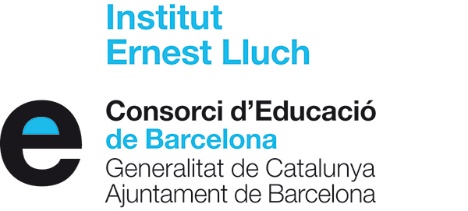 La persona sotasignant,  pare/mare/tutor/a de l’alumne/a  ,amb data , conscient que l’educació dels joves implica l’acció conjunta de la família i de l’institut, signa aquesta carta de compromís educatiu, la qual comporta els següents compromisos:Per part del centreFacilitar una formació que contribueixi al desenvolupament integral de la personalitat de l’alumne o alumna.Vetllar per fer efectius els drets de l’alumnat en l’àmbit escolar.Informar la família del projecte educatiu i de les normes d’organització i funcionament del centre.Informar l’alumnat dels criteris que s’aplicaran per avaluar el rendiment acadèmic.Adoptar les mesures educatives possibles per atendre les necessitats específiques de l’alumnat.Mantenir informada la família de l’evolució acadèmica i personal de l’alumne.Atendre en un termini raonable les peticions d’entrevista o de comunicació que formuli la família.Informar la família de les faltes d’assistència justificades i no justificades de l’alumne, i qualsevol altra circumstància que sigui rellevant per al seu desenvolupament acadèmic i personal.Per part de la famíliaRespectar el caràcter propi del centre i reconèixer l’autoritat del professorat i de l’equip directiu.Instar el fill o filla a respectar les normes específiques de funcionament del centre, les que afecten la convivència escolar i el desenvolupament normal de les classes.Acceptar les mesures disciplinàries recollides a les normes d’organització i funcionament.Vetllar perquè el fill o filla compleixi el deure bàsic d’estudiar i assistir regularment i puntualment a les activitats acadèmiques, i també perquè faci a casa les tasques encomanades pel professorat.Ajudar el fill o filla a organitzar el temps d’estudi a casa i a preparar el material per a l’activitat escolar.Adoptar criteris i mesures que puguin afavorir el rendiment escolar del fill o filla.Facilitar al centre les informacions del fill o filla que siguin rellevants per al procés d’aprenentatge.Assistir a les reunions o entrevistes que es convoquin des del centre.Informar el fill o filla del contingut d’aquests compromisos.El centre i les famílies revisaran periòdicament el compliment dels compromisos de la carta.I, perquè així consti, signem aquesta carta de compromís educatiu.La família (mare, pare o tutor/a)							La Direcció